О балансе рабочего времени на 2024 годРуководствуясь статьями 94, 95, 112 Трудового кодекса Российской Федерации, постановлением Правительства Российской Федерации от 10 августа 2023 года № 1314 «О переносе выходных дней в 2024 году» (далее – постановление Правительства РФ), в целях рационального использования работниками администрации муниципального образования Красноармейский район выходных и нерабочих праздничных дней, сохранения в 2024 году баланса рабочего времени для работающих по пятидневной рабочей неделе, с двумя выходными днями:1. Нерабочими праздничными днями являются:1, 2, 3, 4, 5, 6 и 8 января – Новогодние каникулы;7 января – Рождество Христово;23 февраля – День защитника Отечества;8 марта – Международный женский день;1 мая – Праздник Весны и Труда;9 мая – День Победы;12 июня – День России;4 ноября – День народного единства.2. При совпадении выходного и нерабочего праздничного дней выходной день переносится на следующий после праздничного рабочий день, за исключением выходных дней, совпадающих с нерабочими праздничными днями с       1 по 8 января. В 2024 году из числа этих дней, согласно постановлению Правительства РФ, переносятся два выходных дня:с субботы 6 января на пятницу 10 мая;с воскресенья 7 января на вторник 31 декабря;3. В соответствии с постановлением Правительства РФ также переносятся следующие выходные дни: с субботы 27 апреля на понедельник 29 апреля;с субботы 2 ноября на вторник 30 апреля;с субботы 28 декабря на понедельник 30 декабря.4. Предпраздничными днями в 2024 году являются 4 дня - 22 февраля, 27 марта, 8 мая и 11 июня. Сокращённым рабочим днём также является суббота 2 ноября, так как этот день переносится на 30 апреля (бывший сокращённый день). Продолжительность работы в эти дни уменьшается на 1 час: при            40-часовой рабочей неделе окончание в 16 часов, при 36 часовой рабочей неделе с окончание в 15 часов 12 минут.5. Норма рабочего времени исчисляется по графику пятидневной рабочей недели с двумя выходными днями – в субботу и воскресенье, исходя из следующей продолжительности ежедневной работы: 1) при 40-часовой рабочей неделе, с продолжительностью рабочего времени 8 часов начало работы с 8 часов 00 минут, окончание в 17 часов, с перерывом для отдыха и питания с 12 часов 00 минут до 13 часов 00 минут.	2) при 36 часовой рабочей неделе, с продолжительностью рабочего времени 7,2 часа (для женщин, работающих в сельской местности) начало работы с 8 часов 00 минут и окончание в 16 часов 12 минут, с перерывом для отдыха и питания с 12 часов 00 минут до 13 часов 00 минут.6. Контроль за выполнением настоящего распоряжения возложить на заместителя главы Старонижестеблиевского сельского поселения Красноармейского района Е.Е. Черепанову.7. Распоряжение вступает в силу со дня его подписания и распространяет своё действие с 1 января 2024 года.ГлаваСтаронижестеблиевского сельского поселенияКрасноармейского района 	                                                             В.В. Новак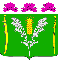 АДМИНИСТРАЦИЯСТАРОНИЖЕСТЕБЛИЕВСКОГО СЕЛЬСКОГО ПОСЕЛЕНИЯ КРАСНОАРМЕЙСКОГО РАЙОНАРАСПОРЯЖЕНИЕАДМИНИСТРАЦИЯСТАРОНИЖЕСТЕБЛИЕВСКОГО СЕЛЬСКОГО ПОСЕЛЕНИЯ КРАСНОАРМЕЙСКОГО РАЙОНАРАСПОРЯЖЕНИЕАДМИНИСТРАЦИЯСТАРОНИЖЕСТЕБЛИЕВСКОГО СЕЛЬСКОГО ПОСЕЛЕНИЯ КРАСНОАРМЕЙСКОГО РАЙОНАРАСПОРЯЖЕНИЕ«__15___»__12____2023 г.№ _88-р______станица Старонижестеблиевскаястаница Старонижестеблиевскаястаница Старонижестеблиевская